Список участников региональной предметной олимпиады для обучающихся начальных классов по математике2 класс Дистанционное участие   2класс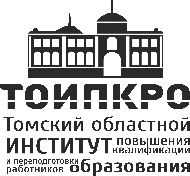 Областное государственное бюджетноеучреждение дополнительного профессионального образования «Томский областной институт повышения квалификации и переподготовки работников образования» (ТОИПКРО). Томск, ул. Пирогова,10, телефон (3822) 902055, факс (3822) 90-20 55№ФИО ребенкаФИО педагогаОбразовательная организацияшифркол-во балловДоронин АрхипЛужайцева Н.ВМОУ «Высоковская средняя общеобразовательная школа»2М11ДИСТАНТКомарова КаринаЛужайцева Н.ВМОУ «Высоковская средняя общеобразовательная школа»2М16ДИСТАНТПолиняева Алина Ставская Наталья ВикторовнаМАОУ СОШ №40УЧАСТНИК10Протасевич Андрей Петрова Надежда ЮрьевнаМБОУ прогимназия «Кристина»УЧАСТНИК11Чекалкин ГригорийПетрова Оксана НиколаевнаМАОУ лицей № 8 им. Н.Н. Рукавишникова г. ТомскаУЧАСТНИК11Лежнин МихаилДавыденко Олеся НиколаевнаМБОУ Академический лицей им. Г. А. ПсахьеУЧАСТНИК12Шестаков РоманПетрова Оксана НиколаевнаМАОУ лицей № 8 им. Н.Н. Рукавишникова г. ТомскаУЧАСТНИК12Лапаев Роман Тимощенко Ирина ВладимировнаМАОУ СОШ №32 г.ТомскаУЧАСТНИК13Базылев Леонид АндреевичХохлова Ольга ДмитриевнаМАОУ лицей № 8 имени Н.Н.Рукавишникова г.ТомскаУЧАСТНИК14Хвалина Александра  Грибченко Елизавета НиколаевнаМАОУ СОШ №40УЧАСТНИК14Аникин НикитаПетрова Оксана НиколаевнаМАОУ лицей № 8 им. Н.Н. Рукавишникова г. ТомскаУЧАСТНИК16Балабанов АрсенийПетрова Оксана НиколаевнаМАОУ лицей № 8 им. Н.Н. Рукавишникова г. ТомскаУЧАСТНИК16Грязнов Евгений СтаниславовичПетрова Надежда ЮрьевнаМБОУ прогимназия «Кристина»УЧАСТНИК17Крапоткин ЕгорПетрова Оксана НиколаевнаМАОУ лицей № 8 им. Н.Н. Рукавишникова г. ТомскаУЧАСТНИК17Кучменко Иван Андреевич Вагаева Ольга АлександровнаМБОУ Академический лицей им. Г. А. ПсахьеУЧАСТНИК17Никешина АннаЛаптева Галина СтаниславовнаМАОУ СОШ №32 г.ТомскаУЧАСТНИК17Сокольникова Мария ВасильевнаСтавская Наталья ВикторовнаМАОУ СОШ №40УЧАСТНИК17Пилецкий  Юрий Грибченко Елизавета НиколаевнаМАОУ СОШ №40УЧАСТНИК18Семернёв ЯрославМунгалова Татьяна БорисовнаМБОУ «Богашевская СОШ им.А.И.Федорова» УЧАСТНИК18Макарова Екатерина  Грибченко Елизавета НиколаевнаМАОУ СОШ №40УЧАСТНИК22Прохорова Милана Грибченко Елизавета НиколаевнаМАОУ СОШ №40УЧАСТНИК22Губина Анна ВикторовнаЛобанова Светлана ВладимироваМБОУ «Нелюбинская СОШ»УЧАСТНИК23Забуйский Тимофей Морозовская Надежда АлександровнаМАОУ СОШ №32 г.ТомскаУЧАСТНИК23КандауроваЮлияРыженкова Елена НиколаевнаМАОУ СОШ №32УЧАСТНИК23Турлакова Анна Коловская Вероника ВладимировнаЛицей №8УЧАСТНИК23Попелышкина КсенияГаврилкина Марина ВладимировнаМАОУ лицей №8 имени Н.Н. Рукавишникова г. ТомскУЧАСТНИК23Мишаков Андрей Сергеевич - -МАОУ Лицей №8УЧАСТНИК24Мустафина Мария РенатовнаЛобанова Светлана ВладимироваМБОУ «Нелюбинская СОШ»УЧАСТНИК24Реш Георгий АртуровичПетрова Надежда ЮрьевнаМБОУ прогимназия «Кристина»УЧАСТНИК24Рубцова ВероникаГаврилкина Марина ВладимировнаМАОУ Лицей №8 им. Н. Рукавишникова УЧАСТНИК24Федотова Оксана СергеевнаЛобанова Светлана ВладимироваМБОУ «Нелюбинская СОШ»УЧАСТНИК24Шмальц Владимир Петрова Надежда ЮрьевнаМБОУ прогимназия «Кристина»УЧАСТНИК24Банников ДанилМунгалова Татьяна БорисовнаМБОУ «Богашевская СОШ им.А.И.Федорова» УЧАСТНИК25Бычкова ЕваХохлова Ольга ДмитриевнаМАОУ лицей № 8 имени Н.Н.Рукавишникова г.ТомскаУЧАСТНИК25Червач Екатерина Хохлова Ольга ДмитриевнаМАОУ лицей № 8 имени Н.Н.Рукавишникова г.ТомскаУЧАСТНИК25Уварова АлександраХохлова Ольга ДмитриевнаМАОУ лицей № 8 имени Н.Н.Рукавишникова г.ТомскаУЧАСТНИК27Лебедева Кристина Морозовская Надежда АлександровнаМАОУ СОШ №32 г.ТомскаУЧАСТНИК27Хакимжанова АнастасияХохлова Ольга ДмитриевнаМАОУ лицей № 8 им. Н.Н. Рукавишникова г. ТомскаУЧАСТНИК27Ткачёва Алексия АлексеевнаСтавская Наталья ВикторовнаМАОУ СОШ №40УЧАСТНИК27Усенко Маргарита МихайловнаХохлова Ольга ДмитриевнаМАОУ лицей № 8 имени Н.Н.Рукавишникова г.ТомскаУЧАСТНИК27Чайка Марина ВадимовнаСтавская Наталья ВикторовнаМАОУ СОШ №40УЧАСТНИК27Викторенко Дмитрий Коловская Вероника ВладимировМАОУ лицей №8 имени Н.Н. Рукавишникова г. ТомскУЧАСТНИК27Калиниченко ДмитрийЛаптева Галина СтаниславовнаМАОУ СОШ №32 г.ТомскаУЧАСТНИК28Леонтьев Максим СергеевичЛобанова Светлана ВладимироваМБОУ «Нелюбинская СОШ»УЧАСТНИК28Тригеня Мария ОлеговнаМорозовская Надежда АлександровнаМАОУ СОШ №32 г.ТомскаУЧАСТНИК28Лошманов Артем ДенисовичСилина Лариса АнатольевнаМАОУ СОШ №32 г.ТомскаУЧАСТНИК29Тан СергейДавыденко Олеся НиколаевнаМБОУ Академический лицей им. Г. А. ПсахьеУЧАСТНИК29Лагоша Дарья Пенкина Лариса ГеннадьевнаМАОУ «Зональненская СОШ» Томского районаУЧАСТНИК30Маевский Максим СергеевичСамойленко Любовь АлександровнаМАОУ гимназия №24 им. М. В. ОктябрьскойУЧАСТНИК31Кандинская МарияГаврилкина Марина ВладимировнаМАОУ Лицей №8 им. Н. Рукавишникова УЧАСТНИК32Твердохлебов ИваДавыденко Олеся НиколаевнаМБОУ Академический лицей им. Г. А. ПсахьеУЧАСТНИК32Шигильдеева Мария Рыженкова Елена НиколаевнаМАОУ СОШ №32 г.ТомскаУЧАСТНИК32Чурикова МиланаПетрова Оксана НиколаевнаМАОУ лицей № 8 им. Н.Н. Рукавишникова г. ТомскаУЧАСТНИК33Гущин Максим ДенисовичОбоянцева Ольга ВладимировнаМАОУ «Зональненская СОШ» Томского районаУЧАСТНИК34Нефёдова Лада АндреевнаПетрова Надежда ЮрьевнаМБОУ прогимназия «Кристина»УЧАСТНИК34Королёва Дарья Ставская Наталья ВикторовнаМАОУ СОШ №40УЧАСТНИК35Кудяков Алексей ВитальевичСамойленко Любовь АлександровнаМАОУ гимназия №24 им. М. В. ОктябрьскойУЧАСТНИК35Румянцева ОлесяПетрова Оксана НиколаевнаМАОУ лицей № 8 им. Н.Н. Рукавишникова г. ТомскаУЧАСТНИК35Степанов Дмитрий АндреевичПетрова Надежда ЮрьевнаМБОУ прогимназия «Кристина»УЧАСТНИК35Нечкина Марьяна Гаврилкина Марина ВладимировнаЛицей №8 им. Рукавишникова Н.Н.3 место36Арбузова ЕкатеринаВладимировнаДумнова Ирина АнатольевнаМАОУ «СОШ № 76»2место37Рожкова АлександраЛаптева Галина СтаниславовнаМАОУ СОШ №32 г.Томска1 место39№ п/пФИ участникаОбразовательная организацияМуниципалитетДиплом или сертификат Статус участника1Доронин АрхипМОУ «Высоковская средняя общеобразовательная школа» Зырянский район159-37-191 место2.Комарова КаринаМОУ «Высоковская средняя общеобразовательная школа»Зырянский район160-37-192 место3Линк ИльяМБОУ прогимназия «Кристина»г.Томска161-37-19участник